Предварительно утвержден Советом директоровПротокол № 123 от 07.06.2017 г.Утвержденрешением единственного акционераот 22.06.2017 г.ГОДОВОЙ ОТЧЕТПАО «СЛАВЯНСКИЙ СУДОРЕМОНТНЫЙ ЗАВОД»за  2016 годп. Славянка2017 годОглавление1.	Общие сведения о деятельности ПАО «Славянский СРЗ» за 2016 год	31.1.	Сведения об Обществе	31.2.	Положение Общества в отрасли	41.2.1.	Гражданский судоремонт	51.2.2.	Военный судоремонт	61.2.3.	Анализ конкурентов	61.3.	Приоритетные направления деятельности Общества	101.4.	Общая характеристика деятельности Общества за 2016год, информация по сегментам	111.5.	Основные положения учетной политики Общества	131.6.	Раскрытие информации в соответствии с ПБУ 18/02 «Учет расходов по налогу на прибыль»	141.7.	Финансово-экономический анализ деятельности Общества за 2016 год	151.7.1.	Движение и структура активов и пассивов	151.7.2.	Эффективность управления капиталом	161.8.	Сведения о начисленных и уплаченных налогах и иных платежей за отчетный год	201.9.	Информация по прекращаемой деятельности	211.10.	События после отчетной даты	211.11.	Условные факторы хозяйственной деятельности	211.12.	Социальные показатели	212.	Проект основных показателей финансово-производственной деятельности пАО «Славянский СРЗ»  на 2017 год	223.	Сведения об аффилированных лицах	234.	Отчет о выплате объявленных (начисленных) дивидендов по акциям Общества	245.	Информация по совершенным Обществом сделкам, признаваемым в соответствии с Федеральным законом «Об акционерных обществах» крупными сделками, а также сделками, в совершении которых имеется заинтересованность	246.	Информация о составе совета директоров           (наблюдательного совета) Общества	267.	Единоличный исполнительный орган	298.	Критерии определения и размер вознаграждения лица, занимающего должность единоличного исполнительного органа общества, выплачиваемого по результатам отчетного года	309.	Информация о лицах, входящих в состав органов контроля за финансово-хозяйственной деятельностью общества	32Общие сведения о деятельности ПАО «Славянский СРЗ» за 2016 годСведения об ОбществеПолное фирменное наименование:- Публичное акционерное общество "Славянский судоремонтный завод".Место нахождения и почтовый адрес:- 692701, Приморский край, Хасанский район, пос. Славянка, ул. Весенняя,1.Дата государственной регистрации общества и регистрационный номер:- свидетельство о государственной регистрации №160 от 10 декабря 1996 года, внесено в Единый Государственный реестр юридических лиц МНС РФ 13.09.2002 года за № 1022501193802.Идентификационный номер налогоплательщика (ИНН):- 2531001535.Сведения об уставном капитале:-уставный капитал Общества на 01 января 2016 года составляет 40 236 164,90 рублей. Общее количество обыкновенных акций - 1 609 446 596 штук номинальной стоимостью 2,5 копейки. Количество акционеров, зарегистрированных в реестре, имеющих право на участие в годовом собрании – 2 человек.Крупным акционером, владеющим 99,9  процентов голосующих акций Общества, является:Радченко Юрий Владимирович.Информация об аудиторе общества:- ООО «Дальаудит», местонахождение: г. Владивосток, Океанский пр-т, дом 123-Б, 4 этаж, тел. (4232) 266-167. Свидетельство о членстве № 10225 в Саморегулируемой организации аудиторов Некоммерческого партнерства «Аудиторская палата России», решение о внесении от 19.05.2015 года (протокол № 124), ОРНЗ 11501028527.Информация о реестродержателе общества:- Филиал «Реестр-Владивосток» Открытого акционерного общества «Реестр», 690065, г. Владивосток, ул. Сипягина, дом 20-б, офис 409, тел. (4232) 49-51-80. Лицензия ФСФР России №10-000-1-00254от 13.09.2002 года без ограничения срока действия.Информация об Обществе публикуется:- в районной газете «Хасанские вести» и в краевой газете «Владивосток».Филиалы и представительства общества:- филиалов и представительств общество не имеет.Положение Общества в отраслиХарактерной особенностью Дальневосточного региона является наличие отраслей и производственных объектов, деятельность которых неразрывно связана с морем, это морская нефтегазовая промышленность, рыбная отрасль, морской транспорт, береговая индустрия отдыха и много другое. В совокупности они создают огромное морское хозяйство, которое занимало и занимает ведущие позиции в экономике Дальнего Востока, обеспечивая освоение континентального шельфа, использование биологических ресурсов страны, решая вопросы продовольственного обеспечения российского населения. Мощь, уровень развития и эффективность деятельности морского хозяйства, в первую очередь, обусловлены наличием и техническим состоянием рыбопромыслового, транспортного, торгового, вспомогательного флотов. Кроме того Дальневосточный регион является местом базирования Тихоокеанского военно-морского флота России, обеспечивающего безопасность восточных рубежей нашей страны. Поэтому восстановление, функционирование и развитие судостроения и судоремонта в регионе является неотъемлемой часть восстановления и развития экономики Дальнего Востока.Производственные мощности судоремонтных предприятий Дальнего Востока на сегодняшний день не соответствуют потребностям гражданского и военного флота. Более 70% рыболовецкого и торгового флота ремонтируется за рубежом. Повысить конкурентоспособность отечественных судоремонтных предприятий поможет комплекс мер со стороны государства и бизнеса. Судоремонтные предприятия играют заметную роль в экономике Дальнего Востока России. Это связано с наличием большого числа отечественных организаций – судовладельцев, в первую очередь, рыбодобывающих и судоходных компаний, которые совместно с иностранными судовладельцами, работающими в регионе, обеспечивают устойчивость спроса на рынке судоремонтных услуг. Имеется устойчивый спрос и на продукцию судоремонтных предприятий, непосредственно не связанную с судоремонтом и судостроением. Причем доля такой продукции на крупных предприятиях отрасли (в число которых входит ПАО «Славянский СРЗ») может составлять до 50 % объема производства, чему способствует наличие специализированных производств и оборудования.  Судоремонт в Приморском крае представлен двумя видами предприятий – заводами, входящими в структуру Дальневосточного центра судостроения и судоремонта, и частными предприятиями. К первой категории относятся ЦС «Дальзавод», Дальневосточный завод «Звезда», 92-й СРЗ, 30-й СРЗ и некоторые другие. Они работают по программе государственного оборонного заказа и практически не участвуют в рынке коммерческого судоремонта.Частные предприятия Приморья представлены Находкинским судоремонтным заводом, Ливадийским ремонтно-судостроительным заводом, Судоремонтным комплексом Приморский завод, Приморским межколхозным судоремонтным заводом, СК «Первомайское», Славянским судоремонтным заводом, судоремонтным цехом в бухте Преображение, а также небольшими компаниями, не имеющими собственных судоподъемных сооружений и специализирующимися на отдельных видах ремонта. Стоит отметить Восточную верфь – единственное предприятие Приморья, успешно занимающееся военным судостроением.Перечисленные частные предприятия также имеют свою специфику. Некоторые полностью или частично загружены гособоронзаказом, заказами пограничных управлений, кто-то имеет свою, уже годами наработанную клиентскую базу и план работы на год вперед.Количество действующих предприятий Сахалина и Камчатки незначительно. Большая часть из них также загружена гособоронзаказом. Те же предприятия, которые могут участвовать в коммерческом рынке, сталкиваются как с длительными сроками поставки и более высокой стоимостью ТМЦ, так и с недостатком квалифицированной рабочей силы. Таким образом, судовладелец при решении задач по организации ремонта собственного флота на предприятиях Дальнего Востока России имеет очень ограниченный конкурентный выбор. Крупные промышленные предприятия являются, как правило, градообразующими или играют большую социальную роль. Это относится и к ПАО «Славянский СРЗ», успешное функционирование которого – это значительные и своевременные налоговые поступления в бюджеты всех уровней и внебюджетные фонды, дополнительные рабочие места для жителей района, регулярные выплаты заработной платы работникам.Российские судовладельцы из-за наших проблем уводят суда на ремонт  в Республику Корея и КНР, с СРЗ которых мы конкурируем в неравных условиях. Властями этих стран созданы все условия, при которых бурно развиваются судоремонт и судостроение. К тому же себестоимость их продукции, сроки постройки и ремонта судов в два-три раза меньше российских. В нашей стране отсутствует государственная поддержка, которая оказывается предприятиям в большинстве морских держав. Положение дел усугубляется упущенными временем и возможностями. ПАО «Славянский СРЗ» является одним из крупнейших предприятий судоремонтной отрасли Приморского края.На сегодняшний день завод способен выполнять докование любых типов судов (ледоколов, плавбаз, транспортных, рыбодобывающих, специального флота) водоизмещением до 35 тыс.тонн, а также их комплексный ремонт.  ПАО «Славянский судоремонтный завод» в 2016 году отработал на уровне прошлого года, общий объем выручки снизился на 10,8 %.  В 2016 г. было отремонтировано 50 судов и кораблей, в том числе ледоколы, рыболовецкие суда, суда транспортного и вспомогательного флота, корабли ТОФ, а также суда пограничных управлений ФСБ России по Приморскому краю и Сахалинской области. В 2015 года ПАО «Славянский СРЗ» впервые стал соисполнителем выполнения работ по сервисному обслуживанию и ремонту кораблей и судов ТОФ, в 2016 году эта работа была продолжена.Доля государственных заказчиков в общем количестве отремонтированных  объектов за 2016 год составила 47 %. Рынок судоремонта в Дальневосточном регионе России условно можно разбить на две составляющие:гражданский судоремонт;военный судоремонт.Гражданский судоремонтВ Дальневосточном бассейне действуют порядка 500 судоходных компаний разных ведомств и форм собственности, участвующих в транспортном процессе по перевозке грузов и пассажиров, а также занятых в добыче морепродуктов, каботаже и загранплавании. По состоянию на 30.04.2017г. по данным Российского Морского Регистра Судоходства, в собственности этих компаний находится  1 320 единиц транспортного, нефтеналивного, рыбопромыслового флота, а также судов для прибрежного и внутрипортового плавания. Условно, весь гражданский флот Дальневосточного бассейна можно разбить на пять составляющих по территориальному размещению контролирующей инспекции Морского Регистра Судоходства.1.Дальневосточный филиала ФГУ «Российский морской Регистр» – 416 судов. Судовладельцы г. Владивостока и ближайших районов Приморского края.2. Приморское отделение – 258 судна. Судовладельцы г. Находка и ближайших районов Приморского края.3.Сахалинское отделение – 214 судов. Судовладельцы о. Сахалин и Курильских островов.4.Северо-восточное отделение – 280 судов. Судовладельцы Камчатской, Чукотской и Магаданской областей.5.Хабаровское отделение – 152 судов. Судовладельцы Хабаровского края.Кроме того, к потенциальным заказчикам необходимо отнести суда иностранных судовладельцев, имеющих Класс других классификационных обществ.Структурный анализ флота по всем регионам, а также по назначению судов представлен в таблице.Таблица 1СТРУКТУРА РЫНКА ГРАЖДАНСКОГО СУДОРЕМОНТАПриведенные данные показывают следующую структурную картину гражданскогофлота всего Дальневосточного бассейна:рыбодобывающий, рыбоперерабатывающий флот   - 407 судов или 40% от всего объема флота;транспортный флот, пассажирские суда – 398 судов или 39 % от всего объема флота;танкерный флот – 118 судов или 11 % от всего объема флота;внутрипортовый флот – 397 судов или 29 % от всего объема флота.Выполнение Россией международных конвенций по стандартам безопасности мореплавания, потребует от судовладельцев в ближайшие годы приведение флота в соответствие этим требованиям. Для чего будет необходимо проведение различных видов ремонта.ПАО «Славянский СРЗ» является одним из крупнейших предприятий судоремонтной отрасли Приморского края.На сегодняшний день завод способен выполнять докование любых типов судов (ледоколов, плавбаз, транспортных, рыбодобывающих, специального флота)  водоизмещением до 35 тыс. тонн, а также их комплексный ремонт.  По итогам 2016 года ориентировочно более 250 судов Дальневосточного бассейна прошли ремонт с очередным освидетельствованием Регистра РФ. Около 250 судов прошло доковое предъявление Регистру РФ. Усредненный анализ стоимости ремонта флота показывает, что при таком объеме ремонтируемых судов общая емкость рынка гражданского судоремонта по Дальневосточному бассейну составляет примерно 2 млрд.480 млн. рублей.На основании этого можно сделать вывод, что доля Славянского СРЗ на рынке гражданского судоремонта Дальневосточного бассейна составляет 45,8 % против 26,9 % в 2015 году.  Данный показатель является очень высоким и говорит о том, что ПАО «Славянский СРЗ» сохранил лидирующие позиции на рынке гражданского судоремонта в Дальневосточном бассейне.Военный судоремонтК военному судоремонту относится ремонт судов и кораблей Министерства обороны и  Федеральной пограничной службы ФСБ России.  Завод имеет необходимые лицензии на выполнение указанных ремонтов. В 2015 года ПАО «Славянский СРЗ» впервые стал соисполнителем выполнения работ по сервисному обслуживанию и ремонту кораблей и судов ТОФ, в 2016 году произведено работ на общую сумму 517 792, 505 тысяч рублей. Ремонт военных объектов продолжается и в 2017 г.Анализ конкурентовВ рыночной нише Дальневосточного региона, в которой оперирует ПАО «Славянский СРЗ», работает более 40  предприятий, в той или иной мере, занимающихся судоремонтом, в том числе в Приморском крае - около 30 предприятий. Наиболее крупные предприятия располагаются в Приморском крае. Среди всех судоремонтных предприятий можно выделить следующие:Находкинский судоремонтный завод – одно из крупнейших судоремонтных предприятий в Дальневосточном регионе. Размещается в удобной бухте г.Находка. Завод располагает двумя плавучими доками, способными поднимать суда до 25000 тонн водоизмещением и судоподъемным слипом, грузоподъемностью до 1500 тонн на шесть стапельных мест. Предприятие осуществляет комплексный и навигационный судоремонт судов всех классов и типов, а также судостроение. Основные клиенты: рыбодобывающий флот «НБАМР» и пограничные сторожевые корабли ФСБ России. Завод изготавливал и собирал металлоконструкции для строительства Золотого и Русского мостов во Владивостоке, участвовал в проекте «Сахалин-1», производит погрузочно-разгрузочные работы в порту. Имеет 9 причалов длиной 1656 метров, морской терминал площадью 18,04 га. Основные конкуренты: «Приморский завод», «Славянский СРЗ».Завод способен выполнять комплексный ремонт   всех типов судов, В последнее время завод заметно сдает свои позиции по судоремонту ввиду участия в непрофильных проектах. Благодаря приобретению нового оборудования у ОАО «НСРЗ» появились возможности для быстрого изготовления металлокаркаса - главного несущего элемента быстровозводимых зданий и помещений, который представляет собой высокопрочную конструкцию из металлических профилей различного типоразмера со связями жесткости разного исполнения. Металлоккаркас прочен, легок, долговечен и экономичен. С его помощью строят производственные цеха, торговые центры, ангары, станции технического обслуживания, спорткомплексы, производственные и административные здания и многое другое.В связи с диверсификацией производства основная деятельность НСРЗ – изготовление металлокаркасов и перевалка грузов в порту.Судоремонтные предприятия Камчатки – закрывают потребность своего региона в судоремонте (кроме судовладельцев, ориентированных на Китай) и нашими  конкурентами не являются. Там же выполняется значительный объем по ремонту судов ВМФ и ФПС.По данным министерства инвестиций и развития предпринимательства Камчатского края, в настоящее время на территории полуострова осуществляет деятельность 171 судоремонтное и судостроительное предприятие (без учета индивидуальных предпринимателей). Крупнейшие из них – ПАО «Северо-Восточный ремонтный центр», ЗАО «Судоремсервис», ПАО «Петропавловская судоверфь», НПАО «Петропавловск-Камчатский судоремонтный завод», ООО «ПСРМЗ-Холдинг», ООО «Дальреммаш», ООО СП «Конструкция». Судоремонтными предприятиями производится техническое обслуживание, текущий, средний, профилактический, аварийный, доковый ремонт флота, модернизация и замена промыслового оборудования практически по всем типам судов.В 2010 году правительством Камчатского края была разработана стратегия развития судоремонтной отрасли Камчатского края до 2025 года.Среди основных задач стратегии: повышение конкурентоспособности судоремонтной отрасли; увеличение объема судоремонтных работ до 2025 года; сохранение действующих и создание новых рабочих мест; модернизация судоремонтных предприятий Камчатского края и расширение перечня услуг судоремонта; кадровое обеспечение отрасли трудовыми ресурсами необходимой квалификации.Перспективным направлением развития судоремонта на базе крупных предприятий является создание возможности проведения ремонта всех типов судов в полном объеме «под ключ».На основании зарубежного опыта предлагается создание и развитие судоремонтных услуг, построенных на принципе субконтрактации и кооперации, при котором существуют небольшие агентские предприятия, занимающиеся организацией всех видов судоремонтных работ, но не имеющие в наличии необходимых производственных мощностей и не включающие в свой штат всех необходимых специалистов. Специалисты приглашаются  из профильных организаций по мере необходимости, т.е. по мере определения необходимых видов судоремонтных работ.По этому же принципу заключаются договоры аренды на использование необходимых производственных мощностей. Приглашенные специалисты и привлеченные производственные мощности могут использоваться в основное время не по профилю судоремонта. Например, при ремонте судовых силовых установок не обязательно привлекать специалистов, задействованных в судоремонтной отрасли, это могут быть специалисты-ремонтники из энергетических компаний, где используются подобные силовые установки, это же относится и к ремонтной базе.  Развитие подобного вида услуг позволит частично компенсировать недостаток квалифицированных кадров в судоремонтной отрасли, повысит качество выполняемых работ, будет способствовать повышению уровня оплаты специалистов.ПАО «Дальзавод» -долгое время специализировался на военных заказах. Предприятие выполняет комплексный ремонт любой сложности при проведении докования судов всех типов гражданского и военного флота. Незамерзающая акватория и док длинной 246 метров позволяют производить круглогодичное докование судов водоизмещением до 36 000 тонн с выполнение всех видов работ.Цены на судоремонтные работы выше, чем на Славянском СРЗ. В 2017 г. по ожиданиям ситуация не изменится.Ливадийский РСЗ - завод удобно расположен в тихой незамерзающей бухте Гайдамачек, в полутора часах хода (14 милях) от порта Находка. 5 лет назад Ливадийский РСЗ вошел в группу компаний «Доброфлот». Это предприятие – одно из немногих, обладающих судоподъемными и судоспускными сооружениями. Ливадийский завод имеет не только судоремонтный док, а также поперечный слип с восемью построечными местами для судов длиной до 65 метров. Таким образом, слип позволяет одновременно ремонтировать или строить восемь среднетоннажных судов.В 2010 году численность сотрудников завода составляла около шестидесяти человек, из которых только шестеро являлись производственными рабочими. Остальные были сотрудниками вспомогательных подразделений, которые не создавали продукт. Сегодня штат завода – около трехсот пятидесяти человек, из которых сто пятьдесят – производственные рабочие. Состояние основных фондов в 2015 году не сопоставимо с тем, что было пять лет назад. Станки, магистрали, судоподъемные сооружения, крановое хозяйство, рельсы, крыши, кабинеты и многое другое отремонтировано и работает.Ливадийский РСЗ является основной базой ремонта средне- и малотоннажного флота группы компаний. В связи с открытием в 2015 году второй судоремонтной площадки в Находке начнется ремонт всех крупнотоннажных судов «Доброфлота».Прочие – в Дальневосточном регионе располагаются другие крупные судоремонтные предприятия. Это, прежде всего, заводы Министерства обороны и другие, специализирующиеся на ремонте кораблей Тихоокеанского Флота (ОАО «Дальневосточный завод «Звезда», Завод № 178, Завод № 92, ОАО «Восточная судоверфь», Завод № 30), а также несколько судоремонтных баз, которые по тем или иным показателям оказывают влияние на рынок судоремонта в регионе и имеют своих заказчиков, прежде всего в силу своего территориального расположения и более низких цен. Практически все указанные предприятия в 2007 году Правительством РФ было решено объединить в единую государственную корпорацию. С момента создания ОСК прошлочуть больше 7 лет, однако результаты не впечатляют. Официально компания начала работать как самостоятельная единица только в 2009 г., успев за семь летсменитьпять руководителей. На сегодняшний день в ОСК существуют такие проблемы, как низкое качество создаваемой продукции, ее высокая стоимость (в отдельных случаях в 1,2–1,5 раза превышает аналогичную зарубежную), длительный период постройки (в полтора-два раза дольше зарубежных). Также названы кадровые сложности и необходимость технического переоснащения.Можно констатировать, что мощный “кулак” российского судостроения еще только собирается с силами. Две трети выручки приходится на военную продукцию, износ заводов составляет 70%. Во Владивостоке и Находке имеет место ремонт судов различными мелкими предприятиями и предпринимателями, не имеющими собственных производственных площадей и судоподъемных сооружений с привлечением различных «диких бригад».Судоремонтные верфи Китая - в современных условиях судоремонтные заводы Китая являются самой серьезной конкуренцией всем судоремонтным заводам Дальневосточного Регина России, включая ПАО «Славянский СРЗ». Привлечение заказчиков из-за рубежа является одним из пунктов стратегии развития большинства судоремонтных верфей Китая. При государственной поддержке судоверфи Китая смогли развить и предложить российским судовладельцам высочайший уровень сервиса. Предприятия обладают высоким уровнем технического оснащения, способны производить доковый и надводный ремонт любой сложности для судов любых типов. Приемлемое качество производимых работ, высочайшая сроковая дисциплина выполнения договорных обязательств обусловлены хорошей организацией ремонта, отсутствием кадровой проблемы, с которой сейчас столкнулись российские судоремонтные предприятия. Низкий уровень цен, налаженный сервис, предоставление рассрочек по финансовым расчетам – все эти факторы являются очень привлекательными для судовладельцев. Вследствие этих причин многие российские судовладельцы предпочитают ремонтировать свой флот за границей и, прежде всего, на Китайских судоверфях. Дальневосточное, Сахалинское пароходства, многие другие традиционно наши в прошлом заказчики практически не ставят свои суда на ремонт в Славянский СРЗ, Чем больше в России вырастают цены на материалы, топливо  электроэнергию, тем предпочтительнее для заказчиков будут верфи Китая.В течение 2015 года ситуация с зарубежным ремонтом немного осложнилась в связи с нестабильностью валютного рынка, на российские предприятия начали возвращаться старые заказчики. Но пока этот временное явление. Если местные заводы не смогут показать свое качество и оперативность, судовладельцы будут жертвовать денежными средствами и ремонтировать суда за рубежом.Судоремонтные верфи Южной Кореи. Судостроение  —  одна  из  древнейших  отраслей,  с  которой  начиналась  промышленность  большинства  стран  мира.  Развитие  этой  отрасли  играло  определяющую  роль  для  экономик  ведущих  стран,  начиная  с  эпохи  Великих  географических  открытий  до  Промышленной  революции.  Сейчас  значение  судостроения  как  отрасли  промышленности  снизилось,  однако,  нельзя  сказать,  что  оно  осталось  в  прошлом.  Неравномерность  размещения  ресурсов  на  планете,  несовпадение  регионов,  где  добываются  полезные  ископаемые,  где  они  перерабатываются  и  где  осуществляется  сбыт  произведенной  продукции,  большая  доля  островных  государств  в  мировом  экспорте  и  импорте  и,  наконец,  развитые  экспортно-импортные  отношения  между  государствами,  находящимися  на  разных  материках,  —  все  это  факторы,  способствующие  сохранению  необходимости  для  многих  государств  развивать  судостроение.  Республика  Корея  —  одно  из  таких  государств.  Судостроение  –  одна  из  основных  отраслей  корейской  промышленности,  а  корабли  —  одна  из  основных  статей  экспорта.  Более  того,  Южная  Корея  по  состоянию  на  2010  занимает  7  место   в  списке  стран-экспортеров  и  является  9-тым  ведущим  импортером,  а  торговля  со  странами-партнерами  осуществляется,  в  первую  очередь,  по  морю  —  это  обусловлено  географическим  положением  Республики  Кореи.  Для  успешной  морской  торговли,  конечно  же,  необходим  морской  флот. Говоря  о  судостроении,  именно  Республику  Корею , на  данный  момент  с 2011  года,  это  государство  является  ведущим  в  мире  по  строительству  судов,  чья  доля  на  глобальном  рынке  составляет  51,2  %  . ПАО «Славянский СРЗ» имеет ряд   преимуществ по отношению к другим судоремонтным предприятиям, расположенным в Дальневосточном регионе, которые могут существенно повлиять при выборе потенциальными заказчиками исполнителя судоремонтных работ:ПАО «ССРЗ» имеет лицензии на осуществление ремонта кораблей и судов Министерства Обороны, ФПС.ПАО «ССРЗ» сертифицирован Регистром Судоходства, как предприятие, качество работ которого соответствует требованиям международного стандарта качества ИСО-9002.ПАО «Славянский СРЗ» имеет одни из самых больших  производственных мощностей на Дальнем Востоке (включая док грузоподъемностью до 35 000 тн.), которые обеспечивают выполнение комплексного ремонта судов на соответствующем техническом и качественном уровне, а также позволяют выполнять работы по постройке новых судов.Свидетельство национального реестра №1040 от 12 декабря 2011г. «Ведущие промышленные предприятия России – 2011»ПАО «Славянский СРЗ» имеет ряд действующих уникальных производств, которые слабо развиты, либо отсутствуют совсем на других судоремонтных предприятиях, что позволяет дополнительно и на условиях отсутствия конкуренции монопольно размещать заказы на отдельные виды работ.К недостаткам ПАО «Славянский СРЗ» прежде всего отсутствие кадрового потенциала, что приводит к дополнительным затратам на привлечение контрагентов. В настоящее время профессия судоремонтника оказалась невостребованной, и существующие колледжи (ПТУ) не проводят наборы учащихся по таким специальностям, как слесарь - судоремонтник,  слесарь - судокорпусник,  трубопроводчик  судовой  и  др.  Нет  и  притока  молодых специалистов из других регионов. За последние 20 лет на судоремонтные предприятия края практически не поступило ни одного молодого специалиста  с высшим или средне - техническим образованием. Как результат средний возраст рабочих кадров составляет около 50 лет, специалистов – 55 лет. Так же к недостаткам можно отнести масштабность предприятия. Значительное количество основных фондов приводит к низкой фондоотдаче и значительным постоянным затратам. Реализация второго пирса привела к дисбалансу по производственным мощностям, так как на 3 дока были рассчитаны два причала.  В зимнее время возникают трудности, связанные с отоплением нескольких сотен тысяч кубических метров производственных помещений, а также борьба со льдом на акватории и снегом на территории завода.  Все эти факторы, в конечном итоге, отражаются на цене и рентабельности производства.Из приведенного анализа ясно, что рыночная среда, в которой оперирует ПАО «Славянский СРЗ», характеризуется сильной конкуренцией не только со стороны Российских предприятий, но и со стороны иностранных судоремонтных заводов. На сегодняшний день российский флот Дальневосточного бассейна имеет четкую ориентировку на иностранные судоремонтные базы, прежде всего – Китай.Перспективным направлением дальнейшей работы является ремонт объектов государственных заказчиков, который производится по результатам конкурсов и аукционов, в том числе необходимо участвовать в конкурсах, проводимых Министерством обороны, где пока у завода слабые позиции ввиду отсутствия связей и опыта работы. Приоритетные направления деятельности ОбществаПриоритетными направлениями деятельности ПАО «Славянский судоремонтный завод» являются:Увеличение объема продукции традиционных видов деятельности, к которым относятся:Судоремонт;Судостроение;Оказание услуг коммерческим департаментом (перевалка груза, агентские услуги);Оказание услуг по: предоставлению автотранспорта, плавсредств, производства углекислоты, выработке и реализации сжатого воздуха, приемке и переработкой льяльных и замазученных вод и пр.Для выполнения данной задачи планируется совершенствование механизма управления предприятием, направленное на обеспечение конкурентоспособности продукции, как в ближайшей, так и в более отдаленной перспективе и роста на этой основе его эффективности. Элементами системы повышения конкурентоспособности будут являться: повышение качества продукции в соответствии с требованиями рынка;обновление основных фондов (активной части);снижение сроков выполнения заказов;повышение эффективности управления затратами.Для увеличения объема судоремонтных услуг в настоящее время также ведется работа по размещению заказов на ремонт военных судов.Расширение клиентской базы не менее чем на 10% за счет отечественных судовладельцев, вернув их на рынок судоремонта из Китая и выстраивание долговременных партнерских отношений с иными заказчиками, включая военный флот. Освоение новых видов производства и новых технологий, в том числе: строительство барж и судов для прибрежного рыболовства, строительство буксирного флота, освоение и применение передовых технологий судоремонта.Судостроительная составляющая будет играть значительную роль для предприятия, так как послужит в качестве компенсирующей загрузки производственных мощностей в периоды уменьшения постановки судов в ремонт, что позволит ослабить зависимость от сезонных колебаний спроса и работать более ритмично и эффективно. Кроме того, в настоящее время правительством разрабатывается концепция развития судостроения в России в которой определяет судостроение – как один из перспективных видов производственной деятельности, так как в настоящее время имеется значительная потребность в обновлении флота.Пока судостроение не реализовано в полном объеме, наше предприятие работает над развитием такого направления, как изготовление металлоконструкций. У Общества был уже опыт подобной работы в предыдущие годы, но эти работы выполнялись силами рабочих – судоремонтников. На сегодняшний день в организации создан участок по производству металлоконструкций, которые впоследствии будет реорганизован в цех судостроения.Общая характеристика деятельности Общества за 2016 год, информация по сегментамВ отчетном году ПАО "Славянский судоремонтный завод" занимался традиционными видами основного производства и коммерческой деятельности:судоремонтом,различными прочими заказами машиностроительного характера,оказанием услуг коммерческим департаментом (перевалка груза, агентские услуги),оказанием услуг по предоставлению автотранспорта, выработкой и реализацией кислорода, углекислоты, сжатого воздуха, приемом и сдачей льяльных вод и пр.Основные показатели деятельности ПАО «Славянский СРЗ» представлены в таблице 2. Таблица 2Основные показатели деятельности предприятия за 2015 - 2016г.г.Анализ по основным показателям, указанным в таблице 1, представлен в последующих разделах годового отчета.Таблица 3Динамика и структура выручки за период 2014-2016 гг.За 2016 год предприятием оказано услуг и произведено продукции на сумму 1 016 705 тыс.руб. По сравнению с 2015 годом сокращение объемов производства составило 12,16 %. При годовом плане 947 056 тыс.руб. фактический объем выручки составил 1 016 705.руб. План по выпуску продукции был перевыполнен на 21%. Рисунок 1Удельный вес по видам продукции за 2015-2016 годыУдельный вес по видам продукции представлен на рисунке 1. По сравнению с предыдущим годом структура выручки изменилась незначительно. Деятельность в области судоремонта продолжает сохранять свои позиции, которые были утеряны в период с 2005 по 2009 год, когда основной доход приносила портовая и коммерческая деятельность.При этом следует учесть, что улучшение показателей деятельности предприятия за 2016 год произошло при том же дефиците профессиональных кадров, который наблюдается в судоремонтной отрасли на протяжении последних 5 – 10 лет. Нами налажены отношения с подрядчиками, выполняющими тот объем работ, который не в состоянии закрыть персонал завода в силу его нехватки или невозможности исполнения сроковой дисциплины по договорам. Стоит учесть, что смена политики взаимоотношений с заказчиками тоже принесла свои плоды: подход к клиенту стал более гибким, мы стали более активно о себе заявлять в аукционах по государственным контрактам, стали самостоятельно искать новых клиентов, а не ждать заявок от постоянных. Предприятие планирует и впредь придерживаться этого курса и не сдавать рыночных позиций.Основные положения учетной политики ОбществаПриказом по заводу № 492 от 31.12.2014 года была принята следующая учетная политика Общества:Для бухгалтерского учета и отчетности:Доходы от продажи товарной продукции считать по мере отгрузки и предъявления покупателю документов (счет/фактура и акт выполненных работ на 100% готовности) - основанием является ст. 272 НК РФ;В целях начисления НДС от дохода – считать дату отгрузки  – ст. 167  НК РФ;Износ по основным средствам начислять линейным способом, используя  б/сч. 02;При выбытии основных средств остаточную стоимость формировать на б/сч. 01.1; Приобретаемое имущество в 2016 году стоимостью до 40 тыс. руб., как не амортизируемое,  учитывать на б/счете 10.9;Износ по нематериальным активам начислять линейным способом, исходя из норм полезного использования и отражать на б/счете 05;При отпуске материальных запасов в производство и ином выбытии их оценка производится по  учетной стоимости единицы запасов;Затраты по заготовлению материальных запасов отражать с использованием б/счета  15; распределение затрат производить по расчетному коэффициенту,  с добавлением в стоимость материалов при списании их в производство. При реализации материалов на сторону учитывать 20% накладных расходов;Затраты на производство каждого вида продукции учитывать позаказным методом на б/счете  20;Затраты общепроизводственного назначения собирать на б/счете 25.  Данные расходы  ежемесячно распределять по видам продукции по счету 20 пропорционально  заработной плате основных рабочих;Управленческие расходы, учтенные на б/счете 26, ежемесячно списываются в  дебет счета 90.2  «себестоимость  продаж» т.е. на с/стоимость товарной  продукции месяца;Сроки и направление списания расходов будущих периодов определять на  основании условий, в соответствии с которыми произведены данные расходы, учитывать на б/счете  97;Арендную плату за сданные в аренду площади и основные средства учитывать в прочих доходах (так как их доля в объеме товара и услуг  менее 5%);Курсовые разницы по валютным операциям, счетам отражать на б/счете  91;Применять в бухучете журнально-ордерную форму учета;Периодичность и порядок распределения дивидендов определяются собранием акционеров;Применять ПБУ 18/02  с разработкой соответствующих регистров и реестров в соответствии  с методическими  рекомендациями.Раскрытие информации в соответствии с ПБУ 18/02 «Учет расходов по налогу на прибыль»За 2016 год результат финансово-хозяйственной деятельности Общества  положительный, прибыль составила 39 551 тыс. руб. На уменьшение полученной прибыли повлияли уплаченные пени и штрафы 3 126,7 тыс. руб., затраты, направленные на соц. нужды работников по коллективному договору – 595,3 тыс. руб.Корректируется база прибыли для налогообложения по налоговому учету  в соответствии с  ПБУ  18/02,  на расчет налога на прибыль повлияли:     - постоянные разницы в сумме – 2 906,3 тыс. руб., приведшие к образованию «ПНО» на  сумму – 581,2 тыс. руб.:  убытки по  содержанию объектов соцкультбыта 1 314,9 тыс. руб.;   затраты, направленные на социальные нужды по коллективному договору 595,3 тыс. руб.;  НДС, не подтвержденный счетом-фактурой поставщика  588,42 тыс. руб.;  уплаченные административные штрафы  408,0 тыс. руб.;    - вычитаемая временная разница составила  - 18 004,0 тыс. руб., которая привела  к  образованию  «ОНА» в сумме  3 600,8 тыс. руб. восстановление резерва сомнительных долгов под дебиторскую задолженность в сумме 1 100,0 тыс. руб.разницы в сумме начисленной амортизации по НУ и БУ 118,2 тыс. руб.убытки отчетного года, перенесенные на будущее 5 235,8 тыс. руб.резерв на оплату отпусков 7 149,9 тыс. руб.    - временная разница в сумме 48 316,3 тыс. руб., выразившаяся в отложенных налоговых обязательствах «ОНО» в сумме 9 663 тыс. руб., образовалась за счет:превышение суммы косвенных расходов в БУ в сумме 48 316,2 тыс. руб.В течение 2016 года уплачены штрафные санкции и пени за просрочку платежей по налогам на сумму  5 315,6 тыс. руб.Финансово-экономический анализ деятельности Общества за 2016 годДвижение и структура активов и пассивовВ активах организации доля текущих активов составляет 52,8 %, а внеоборотных средств 47,2%. Таким образом, наибольший удельный вес в структуре совокупных активов приходится на оборотные активы, что способствует ускорению оборачиваемости средств предприятия, т.е. предприятие использует интенсивную политику управления активами.Рисунок 2   Изменение структуры баланса предприятияОборотные активы предприятия формируются в основном за счет запасов и дебиторской задолженности,снижение по сравнению с 2015 годом составило36 %.Собственный капитал снизился по сравнению с предыдущим годом на 1 %. Снижение показателя произошло за счет уменьшения нераспределенной прибыли прошлых лет – в июле 2016года Обществом были выплачены дивиденды за 2015 год в сумме 18 200 тыс. руб.Задолженность по краткосрочным заемным средствам возросла на на141,3 % за счет перевода долгосрочной задолженности в краткосрочную. Задолженность по долгосрочным заемным средствам снизилась на 68,4 %.Заемный капитал организации составил 2,6%.В целом, по общей оценке финансового состояния исследуемой организации можно отметить, что она усиливает свою финансовую независимость, так как доля собственного капитала повышена на 0.04 процентных пункта, при снижении заемного капитала на эту же величину.Эффективность управления капиталомЛиквидностьПоказатели ликвидности баланса показывают, в какой степени организация способна расплатиться по краткосрочным обязательствам текущими активами. За анализируемый период 2016 года:Значение коэффициента быстрой ликвидностисоставило 0,85, по сравнению  с предыдущим годом произошло снижение. Это говорит о недостатке у организации ликвидных активов, которыми можно погасить наиболее срочные обязательства. Ухудшение показателя произошло за счет роста краткосрочных кредитов на фоне снижения дебиторской задолженности.Коэффициент текущей ликвидности в отчетном периоде находится ниже нормативного значения и составляет 1,17, что говорит о том, что предприятие не в полной мере обеспечено собственными средствами для ведения хозяйственной деятельности и своевременного погашения срочных обязательств. Вместе с тем, показатель все же находится на уровне, превышающем единицу, что указывает на то, что в течение операционного цикла организация имеет возможность погасить свои краткосрочные обязательства. За рассматриваемый период коэффициент снизился на 1,55.Рисунок 3Изменения коэффициентов ликвидностиОценка финансовой устойчивостиФинансовая устойчивость отражает уровень деятельности предприятия в зависимости от заемного капитала. Финансово – экономическая политика обусловила следующие изменения в структурной финансовой устойчивости.К положительным признакам можно отнести тот факт, что оборотные активы анализируемой организации превышают краткосрочные обязательства, что свидетельствует о способности погасить задолженность перед кредиторами.Собственные оборотные средства по итогам 2016 года составили отрицательную величину. Это связано с тем, что Обществом оборотные активы – денежные средства – были вложены во внеоборотные активы – основные фонды. Обществом были приобретены 2 объекта недвижимого имущества.Коэффициент соотношения заемных и собственных средствравен 1,97. Это означает, что на каждый рубль собственных средств, вложенных в активы предприятия, приходится 2 руб. заемных средств. Спад показателя в динамике на 0,4 свидетельствует об ослаблении зависимости организации от внешних инвесторов и кредиторов, т.е. о некотором усилении финансовой устойчивости.На конец анализируемого периода 85.3% собственных и приравненных к ним средств направлялось на пополнение наиболее мобильной части имущества организации (оборотных активов), т.е. владельцы компании в случае необходимости смогут вывести 85.3% своего капитала из этого бизнеса без значительных потерь.Коэффициент маневренности снизился с 1,5до 0,9, что говорит о снижении мобильности собственных средств организации и снижении свободы в маневрировании этими средствами. Причины изменения коэффициента маневренности рассматриваются на основе расчета динамики собственного капитала и иммобилизованных активов.Значение коэффициента постоянного актива говорит о низкой доле основных средств и внеоборотных активов в источниках собственных средств. По состоянию на конец периода их стоимость покрывается за счет собственных средств на 42,8%. Следовательно, в долгосрочном периоде возможна потеря уровня платежеспособности предприятия. При этом сократились финансовые возможности предприятия финансировать свои внеоборотные активы за счет собственных средств. Коэффициент покрытия инвестиций равен 0,4 и не соответствует нормативному значению (при норме 0.75). За текущий период значение коэффициента уменьшилось на 0,3.Значение показателя коэффициента мобильности оборотных средств позволяет отнести предприятие к низкой группе риска потери платежеспособности, т.е. уровень его платежеспособности достаточно высок.Значение коэффициента обеспеченности материальных запасов по состоянию на конец анализируемого периода составило 3,7, что соответствует норме. За рассматриваемый период значение коэффициента выросло на 1,6.Коэффициент краткосрочной задолженности показывает преобладание краткосрочных источников в структуре заемных средств, что является негативным фактом, который характеризует ухудшение структуры баланса и повышение риска утраты финансовой устойчивости.Делая вывод об оценке финансовой устойчивости предприятия, стоит сказать, что доля собственных средств в оборотных активах выше 10%, что соответствует нормативам минимального уровня устойчивого финансового состояния. Финансовое состояние с точки зрения состояния запасов и обеспеченность их источниками формирования является абсолютно устойчивым, так как в ходе анализа установлен излишек собственных и долгосрочных заемных источников формирования запасов, и излишек общей величины основных источников формирования запасов. Большинство коэффициентов финансовой устойчивости выше нормативных значений, следовательно, за анализируемый период организация имеет повышенную рыночную финансовую устойчивость. Отрицательная динамика почти всех полученных коэффициентов свидетельствует о снижении рыночной финансовой устойчивости.Величина «чистых» активов. Чистые активы - это величина, определяемая путем вычитания из суммы активов акционерного общества, принимаемых к расчету, суммы его обязательств, принимаемых к расчету (Приказ ФКЦБ N 03-6/пз от 29 января 2003 года). Чистые активы организации за отчетный период 2016 года выросли на сумму 291 611 тыс.руб. % превышают уставный капитал. Это положительно характеризует финансовое положение, полностью удовлетворяя требованиям нормативных актов к величине чистых активов организации. Превышение чистых активов над уставным капиталом говорит о хорошем финансовом положении организации по данному признаку (организация не имеет признаков банкротства). Возможно увеличение уставного капитала общества на 291 611 тыс.руб..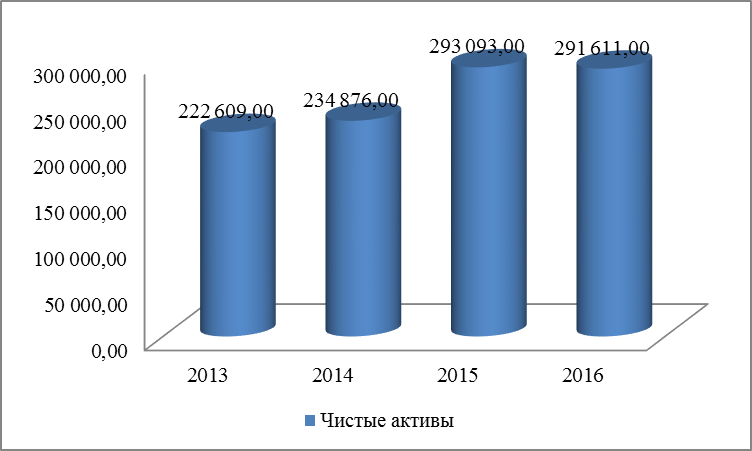 Рисунок 4Изменение «чистых» активов Оценка уровня рентабельностиВ качестве метода калькулирования себестоимости продукции на предприятии используется «Direct-costing», то есть метод, при котором постоянные (управленческие) расходы всей суммой относятся на финансовый результат периода, в котором реализуется продукция, и не разносятся по видам услуг.  Таблица 4Маржинальный анализ прибылиРисунок 5Изменение структуры прибылиВ структуре прибыли видно, что самым значимым фактором, влияющим на прибыль предприятия, является маржинальная прибыль. Доля маржинальной прибыли составляет в 2016 году 40% от выручки, что на 4,47% меньше, чем в 2015 году.На формирование балансовой прибыли в сумме 39 551 тыс. руб. повлияли, в первую очередь, финансовые результаты от основной деятельности, а так же прочие доходы организации.Чистая прибыль от деятельности Общества в 2016 году составила 16 718тыс.руб.  и была получена в результате корректировки балансовой прибыли на сумму условных и постоянных налоговых обязательств и суммы уплаченных в течение 2016 года пеней за просрочку налоговых обязательств.Оценка уровня деловой активностиПроцесс управления деятельностью Общества в 2016году характеризовался следующими показателями:За отчетный период оборотные средства снизились на на 4,76%. Это обусловлено отставанием темпов прироста мобильных активов по сравнению с темпами прироста всех совокупных активов. Произошло это главным образом за счет уменьшения стоимости дебиторской задолженности и запасов на 599 042 тыс.руб.За анализируемый период объемы дебиторской задолженности снизились (на 441 198 тыс.руб.), что является позитивным изменением и может свидетельствовать об улучшении ситуации с оплатой услуг предприятия и о выборе подходящей политики продаж.Поскольку отношение роста к оборотным активам больше 40%, то данное снижение можно назвать нерациональным или не эффективным.Доля кредиторской задолженности в структуре пассивов увеличилась с 25,11% до 46,57%.Кроме того, рассматривая кредиторскую задолженность, следует отметить, что предприятие в отчетном году имеет пассивное сальдо (кредиторская задолженность больше дебиторской). Таким образом, предприятие финансирует свою текущую деятельность за счет кредиторов. В 2016 по сравнению с 2015 годом произошлоуменьшениевеличины запасовна 30 % (60 125), увеличился на 12,62 дня период оборачиваемости запасов.Рисунок 6Изменение периода оборота дебиторской и кредиторской задолженности, запасовСведения о начисленных и уплаченных налогах и иных платежей за отчетный годЗа отчетный год Обществом было уплачено136 992,9тыс.руб. налогов и иных платежей и сборов, обязательных к уплате, что на 23,7 % меньше суммы платежей за 2015 год. Существенно изменилась сумма к уплате по НДС с98 314 тыс. руб. до 40 230,81 тыс. руб., отклонение составило 59,7 %, что связано снижением объема выручки.Все остальные платежи остались практически на уровне предыдущего года, незначительный прирост взносов во внебюджетный фонды связан с индексацией заработной платы работников завода.Таблица 5Уплаченные налоги  и иные платежи за 2016 годИнформация по прекращаемой деятельностиВ настоящее время ОАО «Славянский СРЗ» не планирует прекращение какой-либо деятельности.События после отчетной датыПосле составления годовой отчетности, но до ее представления, не было выявлено доходов, расходов и обязательств, существенно влияющих на оценку имущественного и финансового положения Общества.Условные факторы хозяйственной деятельностиК условным фактам относятся не завершенные на отчетную дату судебные разбирательства, в которых организация выступает истцом или ответчиком и решения по которым могут быть приняты лишь в последующие отчетные периоды.Исковые заявления, находящиеся на рассмотрении в судах, по которым ПАО «Славянский СРЗ» участвует в качестве Ответчика по состоянию на 31.03.2017 г. представлены в таблице.Социальные показатели Данные по среднесписочной численности, фонде оплаты труда и среднемесячной заработной плате приведены ниже.Таблица 6Сведения о среднесписочной численности персонала предприятияТаблица 7Выплаты денежных средств работникам, органам управления ОбществомТаблица 8Динамика изменения среднемесячной заработной платы за период 2014 – 2016 гг.Проект основных показателей финансово-производственной деятельности ПАО «Славянский СРЗ»на 2017 годОсновные показатели финансово-хозяйственной деятельности ПАО "Славянский СРЗ" сформированы с учетом того, что в 2016 году предприятие сохранит традиционные виды деятельности и расширит спектр услуг:ремонт судов (план 2017 г. – 1 322,946  млн. рублей при факте 2016 года – 899,928 млн. рублей);оказание услуг коммерческим департаментом (перевалка груза, агентские услуги (план 2017г. –81,49млн. рублей при факте 2016 года – 88,596 млн. рублей);оказанием прочих услуг (план 2017 г. –33,849млн. руб. при факте 2016 года –28,181млн. рублей).Планируется, что общий объем реализации продукции и услуг на 2017 год составит 1 438,285млн. рублей (при факте 2016 года – 1 016,705 млн. рублей). Планируется, что себестоимость реализованной продукции составит 1 432,898млн. рублей. Прямые расходы составят 811,435млн. рублей, косвенные расходы составят 621,463млн. рублей из них: цеховые 478,637млн. руб., управленческие–142,826млн. руб.Сведения об аффилированных лицахЮридические лица:Полное фирменное наименование:Общество с ограниченной ответственностью «Славянско – Корейский судостроительный комплекс»Сокращенное фирменное наименование:ООО "СКСК"Место нахождения: 692701 Россия, Приморский край, Хасанский район, посёлокСлавянка,ул. Весенняя, 1ИНН:2531012181ОГРН:1132502002907ООО «СКСК» является дочерним обществом.ООО «СКСК» является зависимым обществом.Основания признания общества дочерним или зависимым по отношению к ПАО «Славянский СРЗ»:Уставный капитал общества на 51% сформирован из вклада ПАО «Славянский СРЗ» Доля в уставном капитале лица, %:51Доля участия лица в уставном капитале ПАО «Славянский СРЗ, %:0Доля принадлежащих лицу обыкновенных акций ПАО «Славянский СРЗ, %:0Виды деятельности ООО «СКСК»:
- судостроение;
- судоремонт.       Деятельность общества позволит ПАО «Славянский СРЗ» расширить перечень оказываемых услуг, привлечь новых клиентов, внедрить новые технологии производства.Состав совета директоров (наблюдательного совета) ООО «СКСК»Единоличный исполнительный орган обществаСостав коллегиального исполнительного органа обществаКоллегиальный исполнительный орган не предусмотрен.Физические лица:Информация о физических лицах (членах Совета директоров, единоличном исполнительном органе, коллегиальном исполнительном органе), являющихся аффилированными лицами по отношению к ПАО «Славянский СРЗ» представлена в пунктах 6, 7, 8 настоящего отчета.Отчет о выплате объявленных (начисленных)дивидендов по акциямОбществаЗа 2003 – 2014 годы дивиденды не начислялись и не выплачивались.07.06.2016 года Протоколом № 120 заседания Совета директоров принято решение о распределении прибылей и выплате дивидендов за 2015 год, которое должно быть утверждено собранием акционеров. 29.06.2016 года Протоколом № 34 внеочередного общего собрания акционеров было принято решение о выплате дивидендов из прибыли 2015 года в сумме 18 200 тыс. руб. Чистая прибыль за 2016 год составила 16 718  тыс. руб. В текущем году на формирование резервного фонда направлено 5% от чистой прибыли в сумме 836 тыс. руб. Информация по совершенным Обществом сделкам, признаваемым в соответствии с Федеральным законом «Об акционерных обществах» крупными сделками, а также сделками, в совершении которых имеется заинтересованностьВ течение 2016 года сделок, в отношении которых имеется заинтересованность, Обществом не совершалось.Существенные сделки (группы взаимосвязанных сделок), размер обязательств по каждой из которых составляет 10 и более процентов балансовой стоимости активов Общества по данным его бухгалтерской отчетности за последний отчетный квартал, предшествующий дате совершения сделки представлены ниже:5.1Дата совершения сделки: 08.02.2016Вид и предмет сделки: Договорипотеки недвижимого имущества.Содержание сделки, в том числе гражданские права и обязанности, на установление, изменение или прекращение которых направлена совершённая сделка: Договор ипотеки обеспечивает надлежащее и своевременное исполнение ПАО «Славянский СРЗ» обязательств по заключенному с ПАО Сбербанк обязательств по договору об открытии невозобновляемой кредитной линии от 21.10.2015 г. В залог передаётся имущество, расположенное по адресу: г. Владивосток, Океанский проспект, 24: здание – телеграф с пристройкой обще площадью 2246,80 кв.м.; здание – мастерские с пристройками общей площадью 477,40 кв.м.; здание – склад общей площадью 111,40 кв.м.; земельный участок площадью 2075 кв.м.Срок исполнения обязательств по сделке: 20.10.2025Стороны и выгодоприобретатели по сделке: ПАО «Славянский СРЗ» (Залогодатель) и ПАО Сбербанк (залогодержатель)Размер сделки в денежном выражении: 133 261 466 руб.Размер сделки в процентах от стоимости активов эмитента: 13.5Стоимость активов эмитента на дату окончания отчетного периода (квартала, года), предшествующего совершению сделки (дате заключения договора) и в отношении которого составлена бухгалтерская отчетность в соответствии с законодательством Российской Федерации: 987 160 000 руб.Сделка не является крупной сделкой, поэтому не требовала одобрения органами управления эмитента.5.2Дата совершения сделки: 16.02.2016Вид и предмет сделки: Договорзалога движимого имущества.Содержание сделки, в том числе гражданские права и обязанности, на установление, изменение или прекращение которых направлена совершённая сделка: Договор ипотеки обеспечивает надлежащее и своевременное исполнение ПАО «Славянский СРЗ» обязательств по заключенному с ПАО Сбербанк обязательств по договору об открытии невозобновляемой кредитной линии от 21.10.2015 г. В залог передаётся имущество, расположенное по адресу: г. Владивосток, Океанский проспект, 24: охранно-пожарная сигнализация; ограждение металлическое; структурированная кабельная система локальной вычислительной сети; тепловая завеса BHC-12TR; система кондиционирования; ёмкость под воду металлическая.Срок исполнения обязательств по сделке: 20.10.2025Стороны и выгодоприобретатели по сделке: ПАО «Славянский СРЗ» (Залогодатель) и ПАО Сбербанк (залогодержатель)Размер сделки в денежном выражении: 12 295 635 руб.Размер сделки в процентах от стоимости активов эмитента: 1.25Стоимость активов эмитента на дату окончания отчетного периода (квартала, года), предшествующего совершению сделки (дате заключения договора) и в отношении которого составлена бухгалтерская отчетность в соответствии с законодательством Российской Федерации: 987 160 000 руб.Сделка не является крупной сделкой, поэтому не требовала одобрения органами управления эмитента.5.3Дата совершения сделки: 12.08.2016Вид и предмет сделки: Генеральное соглашение о выдаче банковских гарантий.Содержание сделки, в том числе гражданские права и обязанности, на установление, изменение или прекращение которых направлена совершённая сделка: Генеральное соглашение регулирует правоотношения между сторонами по выдаче/изменению условий банковских гарантий и возмещению сумм, уплаченных гарантом по гарантиям, возникающие акцепта гарантом оферт принципала, и исполнению связанных с выдачей гарантий обязательств в рамках генерального соглашения.Срок исполнения обязательств по сделке: период выдачи гарантий устанавливается по 26.07.2017 г.Стороны и выгодоприобретатели по сделке: ПАО «Славянский СРЗ» (Принципал) и Банк ВТБ (ПАО) (Гарант)Размер сделки в денежном выражении: 120 000 000 руб.Размер сделки в процентах от стоимости активов эмитента: 11Стоимость активов эмитента на дату окончания отчетного периода (квартала, года), предшествующего совершению сделки (дате заключения договора) и в отношении которого составлена бухгалтерская отчетность в соответствии с законодательством Российской Федерации:1 087 269 руб.Сделка не является крупной сделкой, поэтому не требовала одобрения органами управления эмитента.5.4Дата совершения сделки: 01.12.2016Вид и предмет сделки: Договоркупли-продажи имущества.Содержание сделки, в том числе гражданские права и обязанности, на установление, изменение или прекращение которых направлена совершённая сделка: ДВФУ обязуется передать в собственность ПАО «Славянский СРЗ» имущество, расположенное по адресу: г. Владивосток, ул. Алеутская, 65а: здание – учебный корпус общей площадью 1394,50 кв.м., а Покупатель обязуется принять и оплатить данное имущество.Срок исполнения обязательств по сделке: 08.12.2016Стороны и выгодоприобретатели по сделке: ПАО «Славянский СРЗ» (покупатель) и ДВФУ (продавец)Размер сделки в денежном выражении: 96 500 000 руб.Валюта: RURРазмер сделки в процентах от стоимости активов эмитента: 9.95Стоимость активов эмитента на дату окончания отчетного периода (квартала, года), предшествующего совершению сделки (дате заключения договора) и в отношении которого составлена бухгалтерская отчетность в соответствии с законодательством Российской Федерации: 969 687 000 руб.Сделка не является крупной сделкой, поэтому не требовала одобрения органами управления эмитента.Информация о составе совета директоров (наблюдательного совета) ОбществаПредседатель: с 01.01.2016 г. по 03.11.2016 г.1. Фамилия, имя, отчество:Радченко Юрий ВладимировичГод рождения: 1966Образование:
Среднее, дата окончания 1983 г.Все должности, занимаемые данным лицом в эмитенте и других организациях за последние 5 лет и в настоящее время, в том числе по совместительству:Доля участия лица в уставном капитале эмитента, %: 99,99Доля принадлежащих лицу обыкновенных акций эмитента, %: 99,99Количества акций эмитента каждой категории (типа), которые могут быть приобретены лицом в результате осуществления прав по принадлежащим ему опционам эмитента:эмитент не выпускал опционовДоли участия лица в уставном (складочном) капитале (паевом фонде) дочерних и зависимых обществ эмитентаЛицо указанных долей не имеетСведения о характере любых родственных связей с иными лицами, входящими в состав органов управления эмитента и/или органов контроля за финансово-хозяйственной деятельностью эмитента:Указанных родственных связей нетСведения о привлечении лица к административной ответственности за правонарушения в области финансов, налогов и сборов, рынка ценных бумаг или уголовной ответственности (наличии судимости) за преступления в сфере экономики или за преступления против государственной власти:Лицо к указанным видам ответственности не привлекалосьСведения о занятии лицом должностей в органах управления коммерческих организаций в период, когда в отношении указанных организаций было возбуждено дело о банкротстве и/или введена одна из процедур банкротства, предусмотренных законодательством Российской Федерации о несостоятельности (банкротстве):Лицо указанных должностей не занималоПредседатель: с 04.11.2016 г. по 31.12.2016 г.1. Фамилия, имя, отчество:ТекиевДжамбулатАбдулхалимовичГод рождения: 1967Образование:
Высшее, дата окончания 1989 г.Все должности, занимаемые данным лицом в эмитенте и других организациях за последние 5 лет и в настоящее время, в том числе по совместительству:Доля участия лица в уставном капитале эмитента, %:не имеетДоля принадлежащих лицу обыкновенных акций эмитента, %:обыкновенных акций не имеетКоличества акций эмитента каждой категории (типа), которые могут быть приобретены лицом в результате осуществления прав по принадлежащим ему опционам эмитента:эмитент не выпускал опционовДоли участия лица в уставном (складочном) капитале (паевом фонде) дочерних и зависимых обществ эмитентаЛицо указанных долей не имеетСведения о характере любых родственных связей с иными лицами, входящими в состав органов управления эмитента и/или органов контроля за финансово-хозяйственной деятельностью эмитента:Указанных родственных связей нетСведения о привлечении лица к административной ответственности за правонарушения в области финансов, налогов и сборов, рынка ценных бумаг или уголовной ответственности (наличии судимости) за преступления в сфере экономики или за преступления против государственной власти:Лицо к указанным видам ответственности не привлекалосьСведения о занятии лицом должностей в органах управления коммерческих организаций в период, когда в отношении указанных организаций было возбуждено дело о банкротстве и/или введена одна из процедур банкротства, предусмотренных законодательством Российской Федерации о несостоятельности (банкротстве):Лицо указанных должностей не занималоЧлены совета директоров:2.  Фамилия, имя, отчество:МириковИранбек ГригорьевичГод рождения: 1951Образование: Среднее, дата окончания 1968 г.Все должности, занимаемые данным лицом в эмитенте и других организациях за последние 5 лет и в настоящее время, в том числе по совместительству:Доли участия в уставном капитале эмитента/обыкновенных акций не имеетКоличества акций эмитента каждой категории (типа), которые могут быть приобретены лицом в результате осуществления прав по принадлежащим ему опционам эмитента:эмитент не выпускал опционовДоли участия лица в уставном (складочном) капитале (паевом фонде) дочерних и зависимых обществ эмитентаЛицо указанных долей не имеетСведения о характере любых родственных связей с иными лицами, входящими в состав органов управления эмитента и/или органов контроля за финансово-хозяйственной деятельностью эмитента:Указанных родственных связей нетСведения о привлечении лица к административной ответственности за правонарушения в области финансов, налогов и сборов, рынка ценных бумаг или уголовной ответственности (наличии судимости) за преступления в сфере экономики или за преступления против государственной власти:Лицо к указанным видам ответственности не привлекалосьСведения о занятии лицом должностей в органах управления коммерческих организаций в период, когда в отношении указанных организаций было возбуждено дело о банкротстве и/или введена одна из процедур банкротства, предусмотренных законодательством Российской Федерации о несостоятельности (банкротстве):Лицо указанных должностей не занимало3. Фамилия, имя, отчество:Покотилов Виктор АнатольевичГод рождения:1950Образование:
Высшее, Высшее военно-морское училище им. М.В. Фрунзе, военный инженер-гидрограф, дата окончания 1972 г.Все должности, занимаемые данным лицом в эмитенте и других организациях за последние 5 лет и в настоящее время, в том числе по совместительству:Доли участия в уставном капитале эмитента/обыкновенных акций не имеетКоличества акций эмитента каждой категории (типа), которые могут быть приобретены лицом в результате осуществления прав по принадлежащим ему опционам эмитента:эмитент не выпускал опционовДоли участия лица в уставном (складочном) капитале (паевом фонде) дочерних и зависимых обществ эмитентаЛицо указанных долей не имеетСведения о характере любых родственных связей с иными лицами, входящими в состав органов управления эмитента и/или органов контроля за финансово-хозяйственной деятельностью эмитента:Указанных родственных связей нетСведения о привлечении лица к административной ответственности за правонарушения в области финансов, налогов и сборов, рынка ценных бумаг или уголовной ответственности (наличии судимости) за преступления в сфере экономики или за преступления против государственной власти:Лицо к указанным видам ответственности не привлекалосьСведения о занятии лицом должностей в органах управления коммерческих организаций в период, когда в отношении указанных организаций было возбуждено дело о банкротстве и/или введена одна из процедур банкротства, предусмотренных законодательством Российской Федерации о несостоятельности (банкротстве):Лицо указанных должностей не занимало4. Фамилия, имя, отчество:Якимчук Андрей ПетровичГод рождения:1971Образование:
Высшее, Винницкий государственный педагогический институт, специалист физической культуры, дата окончания 1993 г.; Академия ФСБ, юрист-правовед, дата окончания 2000 г.Все должности, занимаемые данным лицом в эмитенте и других организациях за последние 5 лет и в настоящее время, в том числе по совместительству:Доли участия в уставном капитале эмитента/обыкновенных акций не имеетКоличества акций эмитента каждой категории (типа), которые могут быть приобретены лицом в результате осуществления прав по принадлежащим ему опционам эмитента:эмитент не выпускал опционовДоли участия лица в уставном (складочном) капитале (паевом фонде) дочерних и зависимых обществ эмитентаЛицо указанных долей не имеетСведения о характере любых родственных связей с иными лицами, входящими в состав органов управления эмитента и/или органов контроля за финансово-хозяйственной деятельностью эмитента:Указанных родственных связей нетСведения о привлечении лица к административной ответственности за правонарушения в области финансов, налогов и сборов, рынка ценных бумаг или уголовной ответственности (наличии судимости) за преступления в сфере экономики или за преступления против государственной власти:Лицо к указанным видам ответственности не привлекалосьСведения о занятии лицом должностей в органах управления коммерческих организаций в период, когда в отношении указанных организаций было возбуждено дело о банкротстве и/или введена одна из процедур банкротства, предусмотренных законодательством Российской Федерации о несостоятельности (банкротстве):Лицо указанных должностей не занимало5. Фамилия, имя, отчество:Торочков Максим ОлеговичГод рождения:1976Образование: Высшее, Дальневосточный государственный технический рыбохозяйственный университет, экономист, дата окончания 1997 г.Все должности, занимаемые данным лицом в эмитенте и других организациях за последние 5 лет и в настоящее время, в том числе по совместительству:Доли участия в уставном капитале эмитента/обыкновенных акций не имеетКоличества акций эмитента каждой категории (типа), которые могут быть приобретены лицом в результате осуществления прав по принадлежащим ему опционам эмитента: эмитент не выпускал опционовДоли участия лица в уставном (складочном) капитале (паевом фонде) дочерних и зависимых обществ эмитентаЛицо указанных долей не имеетСведения о характере любых родственных связей с иными лицами, входящими в состав органов управления эмитента и/или органов контроля за финансово-хозяйственной деятельностью эмитента:Указанных родственных связей нетСведения о привлечении лица к административной ответственности за правонарушения в области финансов, налогов и сборов, рынка ценных бумаг или уголовной ответственности (наличии судимости) за преступления в сфере экономики или за преступления против государственной власти:Лицо к указанным видам ответственности не привлекалосьСведения о занятии лицом должностей в органах управления коммерческих организаций в период, когда в отношении указанных организаций было возбуждено дело о банкротстве и/или введена одна из процедур банкротства, предусмотренных законодательством Российской Федерации о несостоятельности (банкротстве):Лицо указанных должностей не занималоЕдиноличный исполнительный органФамилия, имя, отчество:Якимчук Андрей ПетровичГод рождения:1971Образование:
Высшее, Винницкий государственный педагогический институт, специалист физической культуры, дата окончания 1993 г.; Академия ФСБ, юрист-правовед, дата окончания 2000 г.Все должности, занимаемые данным лицом в эмитенте и других организациях за последние 5 лет и в настоящее время, в том числе по совместительству:Начисленная заработная плата в Обществе составляет:за 2014 г. – 1 221 742 (Один миллион двести двадцать одна тысяча семьсот сорок два) рубля 28 коп.,за 2015 г. – 1 364 424 (Один миллион триста шестьдесят четыре тысячи четыреста двадцать четыре) рубля 38 коп.за 2016 г. – 1 645 468 (Один миллион шестьсот сорок пять тысяч четыреста шестьдесят восемь) рублей 58 копеек.Доли участия в уставном капитале эмитента/обыкновенных акций не имеетКоличества акций эмитента каждой категории (типа), которые могут быть приобретены лицом в результате осуществления прав по принадлежащим ему опционам эмитента: эмитент не выпускал опционовДоли участия лица в уставном (складочном) капитале (паевом фонде) дочерних и зависимых обществ эмитентаЛицо указанных долей не имеетСведения о характере любых родственных связей с иными лицами, входящими в состав органов управления эмитента и/или органов контроля за финансово-хозяйственной деятельностью эмитента:Указанных родственных связей нетСведения о привлечении лица к административной ответственности за правонарушения в области финансов, налогов и сборов, рынка ценных бумаг или уголовной ответственности (наличии судимости) за преступления в сфере экономики или за преступления против государственной власти:Лицо к указанным видам ответственности не привлекалосьСведения о занятии лицом должностей в органах управления коммерческих организаций в период, когда в отношении указанных организаций было возбуждено дело о банкротстве и/или введена одна из процедур банкротства, предусмотренных законодательством Российской Федерации о несостоятельности (банкротстве):Лицо указанных должностей не занималоКритерии определения и размер вознаграждения лица, занимающего должность единоличного исполнительного органа общества, выплачиваемого по результатам отчетного годаЛицом, занимающим должность единоличного исполнительного органа общества, является Якимчук Андрей Петрович.Критериями определения вознаграждения лица, занимающего должность единоличного исполнительного органа общества, являются надлежащее исполнение обязанностей, определенных трудовым договором. К таковым обязанностям относятся:формирование полной и достоверной информации о хозяйственных процессах и результатах деятельности Общества;обеспечение производственной и финансово-экономической деятельности Общества для достижения единой цели – прибыли;обеспечение ведения бухгалтерского учета, хозяйственных операций Общества в соответствии с требованиями действующего законодательства по бухгалтерскому учету и учетной политики Общества;представление на рассмотрение Совета директоров проектов производственных, финансовых планов и сметы административно-хозяйственных расходов;координация деятельности по качеству выпускаемой продукции, выполняемых работ и оказываемых услуг;предъявление от имени Общества претензий и исков к физическим и юридическим лицам;утверждение форм, систем, условий и размеров оплаты труда работникам Общества;контроль за наличием и движением имущества Общества;контроль за использованием материальных, трудовых и финансовых ресурсов;выявление и использование резервов производства;организация разработок текущих и перспективных финансовых и экономических планов;организация своевременного сбора на счетах Общества платежей за оказанные услуги;платежи в Федеральный и местный бюджеты, поддержание отношений Общества с налоговыми, финансовыми органами и учреждениями банков;принятие решений по использованию денежных средств, утверждение ежемесячных финансовых планов Общества;принятие решений по получению Обществом денежных займов и кредитов, выдаче векселей;обеспечение стабильности качества поставляемой продукции, выполняемых работ и оказываемых услуг соответствующим требованиям стандартов;организация и  проведение аудиторских работ в соответствии с требованиями действующего законодательства;генеральный директор в своей повседневной деятельности обеспечивает исполнение уставных задач, решений Совета директоров и общего собрания акционеров, а также действует по собственной инициативе в решении вопросов своей персональной компетенции в соответствии с действующим законодательством, Уставом Общества, Положением об исполнительных органах Общества и трудовым договором, организовывая рациональное и эффективное использование персонала, денежных ресурсов и других активов Общества;генеральный директор обязан соблюдать коммерческую тайну в отношении сведений, указанных в специальном перечне Общества. Размер вознаграждения лица, занимающего должность единоличного исполнительного органа общества, определен трудовым договором. Общество распространяет на Генерального директора текущее месячное премирование по действующему в Обществе положению. Генеральному директору выплачивается вознаграждение в размере 0,5 процента от суммы сверхплановой чистой прибыли, полученной Обществом по итогам работы за каждый отчетный год.Информация о лицах, входящих в состав органов контроля за финансово-хозяйственной деятельностью общества1. Фамилия, имя, отчество:Арнаутова Галина Дмитриевна(председатель)Год рождения:1960Образование:
Высшее, Полтавский кооперативный институт, специальность: бухгалтерский учет и анализ хозяйственной деятельности предприятия, дата окончания 1982 г.Все должности, занимаемые данным лицом в эмитенте и других организациях за последние 5 лет и в настоящее время, в том числе по совместительству:Доли участия в уставном капитале эмитента/обыкновенных акций не имеетКоличества акций эмитента каждой категории (типа), которые могут быть приобретены лицом в результате осуществления прав по принадлежащим ему опционам эмитента:эмитент не выпускал опционовДоли участия лица в уставном (складочном) капитале (паевом фонде) дочерних и зависимых обществ эмитентаЛицо указанных долей не имеетСведения о характере любых родственных связей с иными лицами, входящими в состав органов управления эмитента и/или органов контроля за финансово-хозяйственной деятельностью эмитента:Указанных родственных связей нетСведения о привлечении лица к административной ответственности за правонарушения в области финансов, налогов и сборов, рынка ценных бумаг или уголовной ответственности (наличии судимости) за преступления в сфере экономики или за преступления против государственной власти:Лицо к указанным видам ответственности не привлекалосьСведения о занятии лицом должностей в органах управления коммерческих организаций в период, когда в отношении указанных организаций было возбуждено дело о банкротстве и/или введена одна из процедур банкротства, предусмотренных законодательством Российской Федерации о несостоятельности (банкротстве):Лицо указанных должностей не занимало2. ФИО: Степырева Ольга АрташесовнаГод рождения:1970Образование:
Высшее, Дальневосточный институт советской торговли г. Владивосток, специальность: бухгалтерский учет и анализ хозяйственной деятельности предприятия, дата окончания 1992 г.Все должности, занимаемые данным лицом в эмитенте и других организациях за последние 5 лет и в настоящее время, в том числе по совместительству:Доли участия в уставном капитале эмитента/обыкновенных акций не имеетКоличества акций эмитента каждой категории (типа), которые могут быть приобретены лицом в результате осуществления прав по принадлежащим ему опционам эмитента:эмитент не выпускал опционовДоли участия лица в уставном (складочном) капитале (паевом фонде) дочерних и зависимых обществ эмитентаЛицо указанных долей не имеетСведения о характере любых родственных связей с иными лицами, входящими в состав органов управления эмитента и/или органов контроля за финансово-хозяйственной деятельностью эмитента:Указанных родственных связей нетСведения о привлечении лица к административной ответственности за правонарушения в области финансов, налогов и сборов, рынка ценных бумаг или уголовной ответственности (наличии судимости) за преступления в сфере экономики или за преступления против государственной власти:Лицо к указанным видам ответственности не привлекалосьСведения о занятии лицом должностей в органах управления коммерческих организаций в период, когда в отношении указанных организаций было возбуждено дело о банкротстве и/или введена одна из процедур банкротства, предусмотренных законодательством Российской Федерации о несостоятельности (банкротстве):Лицо указанных должностей не занимало3. ФИО: Шевченко Татьяна ВикторовнаГод рождения: 1967Образование:
Высшее, Дальневосточный институт советской торговли, экономист-бухгалтер, дата окончания 1988 г.Все должности, занимаемые данным лицом в эмитенте и других организациях за последние 5 лет и в настоящее время, в том числе по совместительству:Доли участия в уставном капитале эмитента/обыкновенных акций не имеетКоличества акций эмитента каждой категории (типа), которые могут быть приобретены лицом в результате осуществления прав по принадлежащим ему опционам эмитента: эмитент не выпускал опционовДоли участия лица в уставном (складочном) капитале (паевом фонде) дочерних и зависимых обществ эмитентаЛицо указанных долей не имеетСведения о характере любых родственных связей с иными лицами, входящими в состав органов управления эмитента и/или органов контроля за финансово-хозяйственной деятельностью эмитента:Указанных родственных связей нетСведения о привлечении лица к административной ответственности за правонарушения в области финансов, налогов и сборов, рынка ценных бумаг или уголовной ответственности (наличии судимости) за преступления в сфере экономики или за преступления против государственной власти:Лицо к указанным видам ответственности не привлекалосьСведения о занятии лицом должностей в органах управления коммерческих организаций в период, когда в отношении указанных организаций было возбуждено дело о банкротстве и/или введена одна из процедур банкротства, предусмотренных законодательством Российской Федерации о несостоятельности (банкротстве):Лицо указанных должностей не занималоГенеральный директор 							А.П. ЯкимчукГлавный бухгалтер								Т.П. ГнидкинаЧисло анализируемых регионов:Число анализируемых регионов:Число анализируемых регионов:Число анализируемых регионов:Число анализируемых регионов:Число анализируемых регионов:Структурная составляющая / РегионДальневост.филиалПриморское отделениеСахалин.отделениеСев-вост отделениеХабар.отделениеФлот рыбной промышленности74618912855Транспортные, пассажирские суда13570717844Танкерный флот57441124Суда внутрипортового плавания15083536249 Всего единиц флота416258214280152№ п/пНаименование показателяЕд. изм.2015 г.2016 г.1Объем реализациитыс. руб.1 140 3621 016 7052Себестоимость реализациитыс. руб.968 819803 8193Валовая прибыльтыс. руб.171 543212 8864Балансовая прибыль до налогообложениятыс. руб.27 40639 5515Чистая прибыльтыс. руб.18 21716 7186Стоимость активов по балансу тыс. руб.987 160867 1057Дебиторская задолженность тыс. руб.460 319311 7288Стоимость запасов тыс. руб.188 798128 6739Кредиторская задолженность тыс. руб.247 860248 58610Период оборота дебиторской задолженностидни147,3111,9611Период оборота запасовдни71,158,412Период оборота кредиторской задолженностидни93,411313Величина собственных оборотных средств тыс. руб.33 421-102 65414Величина "чистых" активовтыс. руб.293 437291 61115Коэффициент текущей ликвидности2,721,1716Коэффициент быстрой ликвидности1,920,8517Коэффициент финансовой зависимости3,371,94№ п/пНаименование показателя2015 г.2016 г.Отклонение 16/15Отклонение 16/151Судоремонт1 055 343899 928-155 415-17,27%2Портовые услуги18 73726 8388 10130,18%3Перегруз коммерческих грузов31 59361 75830 16548,84%4Судостроение0005Прочие услуги34 68828 181-6 507-23,09%Итого1 140 3621 016 705-123 656-12,16%Наименование20152016ОтклоненияОтклоненияВыручка1 140 3621 016 705-123 657-10,84%Прямые расходы733 835511 619-222 216-30,28%Маржинальная прибыль406 527389 138-17 389-4,28%Доля маржинальной прибыли0,360,400,0412,21%Общецеховые расходы214 082283 65669 57432,50%Полная себестоимость968 819803 819-165 000-17,03%Валовая прибыль171 543212 88641 34324,10%Себестоимость на 1 руб. продукции0,850,79-0,06-6,94%Управленческие расходы106 108134 90528 79727,14%Прибыль от продаж65 43577 98112 54619,17%Сальдо прочих доходов и расходов-38 029-38 430-4011,05%Балансовая прибыль27 40639 55112 14544,32%Списано за счет средств чистой прибыли3 1275 3162 18970,00%Чистая прибыль18 21716 718-1 499-8,23%Вид платежаФедеральный бюджетФедеральный бюджетФедеральный бюджетКраевой  бюджетКраевой  бюджетКраевой  бюджетМестный бюджетМестный бюджетМестный бюджетВид платежа2014 год2015 год2016 год2014 год2015 год2016 год2014 год2015  год2016 годНалог на прибыль 3 772,48Налог на имущество2 028,541850,232 759,31НДФЛ18 758,9024 491,1730 687,63Налог на землю1 273,45471,67436,97НДС  49 274,3298 314,0040 230,81Транспортный налог609,98521,991 191,43ФОМС6 896,747 850,959 457,58ПФР32 327,9437 686,7739 332,94ФСС297,315 005,312 326,20ФСС от НС и ПЗ781,36963,581 436,41Экология414,18440,25246,14уплата пени1 121,682 020,815 094,8351,0114,6620,0248,960,16Итого:109 458,25176 332,59132 338,93 103,712 827,134 216,91 322,41471,7437,1№ИстецСумма иска, исковые требованияДата рассмотрения и состояние дела1Владивостокская таможня (ответчик)
О признании незаконным решения по результатам таможенной проверки о взыскании таможенных платежей в сумме 22 726 тыс. руб.30 марта 2017 г. судебное заседание
2ООО "Примгеопроект" (истец)
Взыскание задолженности, неустойки по договорам на выполнение проектировочных работ в сумме 500 000 руб.16 апреля 2017 г. судебное заседаниеКатегория работников2015 годОтчетный 2016 годОтчетный 2016 годКатегория работниковФактПланФактВсего работающих553658606ППП547652600В т.ч.: Основные рабочие174188201Вспомогательные рабочие186260205Руководители807980Специалисты103123111Прочие служащие223Непромышленный персонал666ПоказателиЕд. изм.2015год2016 год1Среднесписочная численность работниковчел.5536062Затраты на оплату труда, включая выплаты из прибылитыс. руб.168 773218 6433Среднемесячная заработная плата работниковруб.25 44130 066НаименованиекатегорииСреднемесячная заработная плата  за год, руб.Среднемесячная заработная плата  за год, руб.Среднемесячная заработная плата  за год, руб.Наименованиекатегории2014 год2015 год2016 годВсего работающих20 43825 44130 066ППП20 53625 58830 209В т.ч.: Основные рабочие22 04627 78335 086Вспомогательные рабочие16 16020 16622 951Руководители29 96438 10442 946Специалисты19 36322 43826 060Прочие служащие7 3169 24818 578Непромышленный персонал10 97511 98314 596ФИОГод рожденияДоля участия лица в уставном капитале общества, %Крысин Вячеслав Сергеевич (председатель)19470Текиева Елена Владимировна19680Якимчук Андрей Петрович19710ЧонЧхан Дэ0ЛимГабПё19690ФИОГод рожденияДоля участия лица в уставном капитале эмитента, %Торочков Максим Олегович19760ПериодПериодНаименование организацииДолжностьспо2003наст.времяИндивидуальный предпринимательИндивидуальный предпринимательПериодПериодНаименование организацииДолжностьспо20112016Законодательное Собрание Приморского краяЗаместитель председателя2011наст.времяЗаконодательное Собрание Приморского краяПредседатель комитета по региональной политике и законности2016наст.времяЗаконодательное Собрание Приморского краяДепутат 6-го созыва по одномандатному округу №5, в который входят Надеждинский муниципальный район и часть территории Уссурийского городского округаПериодПериодНаименование организацииДолжностьспо2005наст.времяООО «Юйбер»Генеральный директорПериодПериодНаименование организацииДолжностьспо2006наст.времяООО НПКА «Нереида»Генеральный директор2006наст.времяООО Управляющая компания «Беркут»Генеральный директорПериодПериодНаименование организацииДолжностьспо2008наст.времяПАО «Славянский судоремонтный завод»Генеральный директорПериодПериодНаименование организацииДолжностьспо20072010ОАО Лизинговая компания «Форт»Финансовый директор2010наст.времяПАО «Славянский судоремонтный завод»Директор по экономике и финансамПериодПериодНаименование организацииДолжностьспо20032008Управление Федеральной службы безопасности по Приморскому краюНачальник отдела2008наст.времяПАО «Славянский судоремонтный завод»Генеральный директорПериодПериодНаименование организацииДолжностьспо20042008ОАО "Сельхозрынок"Главный бухгалтер2009наст.времяООО «Примтеркомбанк»Консультант по экономическим вопросам службы безопасностиПериодПериодНаименование организацииДолжностьспо20042008ООО «Капитал ДВ»Финансовый директор2009наст.времяООО «Примтеркомбанк»Помощник председателя правления по финансовым вопросамПериодПериодНаименование организацииДолжностьспо2005наст.времяООО "Беркут"Заместитель главного бухгалтера2005наст.времяООО "Юйбер"Главный бухгалтер